16 апреля 2024 во исполнение требований постановления Правительства Российской Федерации от 5 сентября 2019 года №1165 « Об утверждении требований к антитеррористической защищенности объектов (территорий) религиозных организаций и формы паспорта безопасности объектов (территорий) религиозных организаций прошло обследование и категорирование Храма святителя Иоанна Златоуста, находящегося по адресу Саратовская область, Базарно-Карабулакский район, с. Ивановка, ул. Советская, д.1Г, религиозной организации «Свято-Сергиевский женский монастырь с. Алексеевка Базарно-Карабулакского района Саратовской области Саратовской Епархии Русской Православной Церкви (Московский Патриархат).В данном мероприятии приняли участие представители АТК района ,отдела надзорной деятельности и профилактической работы по Базарно-Карабулакскому, Балтайскому и Новобурасскому районам, МОВО по г. Вольску-филиал ФГКУ «УВО ВНГ России по Саратовской области Базарно-Карабулакского муниципального района , а также представители министерства внутренней политики и общественных отношений Саратовской области        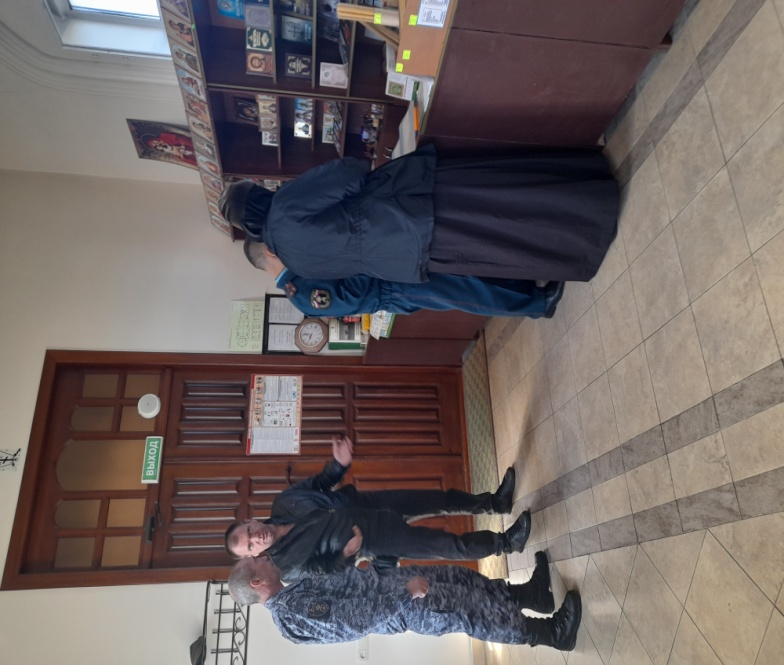 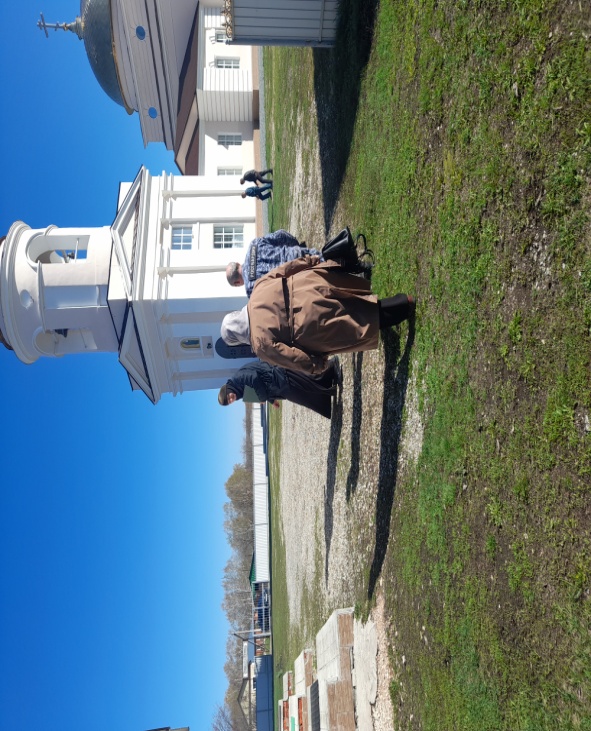 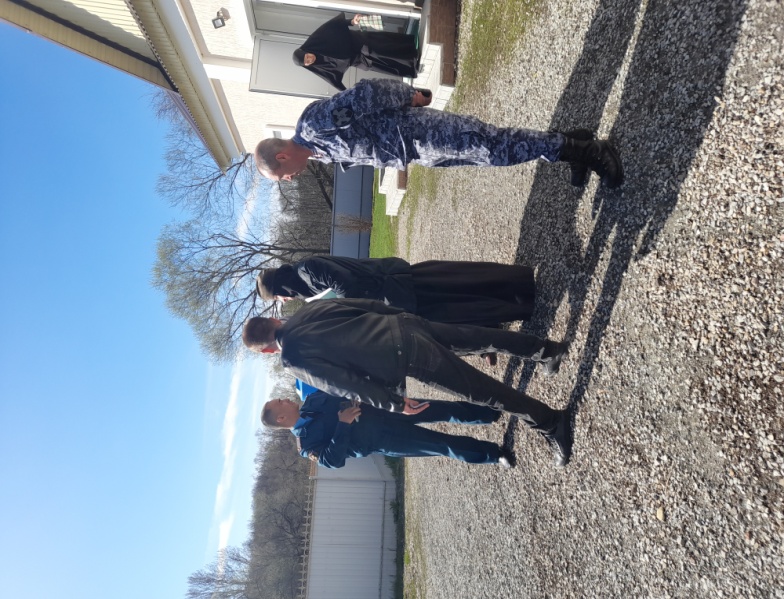 